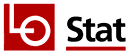 Arbeidsdepartementet (AD)Barne-, likestillings- og inkluderingsdepartementet (BLD)Finansdepartementet (FIN)Fiskeri- og kystdepartementet (FKD)Fornyings- administrasjons- og kirkedepartementet (FAD)Justis- og politidepartementet (JD)Kulturdepartementet (KUD)Kunnskapsdepartementet (KD)Nærings- og handelsdepartementet (NHD)Olje- og energidepartementet (OED)Samferdselsdepartementet (SD)EnhetStedAntallDepartementetOslo45NAV Arbeids- og velferdsdir.Oslo123Fylkesadministrasjon iOsloArbeidslivssentrene i:OsloOsloStavangerBergenTrondheimTromsø72651034Antall 223EnhetStedAntallDepartementetOslo66Buf-direktoratetOslo67RegionskontorerOsloBergenTrondheim232714Fagteam Bergen Stavanger Trondheim Tromsø 131057 Antall 232EnhetStedAntallDepartementetOslo33Statistisk sentralbyråOslo206SkattedirektoratetOslo34SkattekontoreneOsloBergenStavangerTrondheimTromsøKristiansand269124139774814Skatt vest, sentralskattekontoret for utenlandssakerStavanger68SkatteopplysningenOsloBergenTrondheimKristiansand19171127Skatteetatens IT og servicepartner (SITS)OsloKristiansandStavangerBergenTrondheimTromsø13625482Finanstilsynet                        OsloFinanstilsynet                        Oslo70Antall 1313EnhetStedAntallDepartementetOslo16FiskeridirektoratetBergen46Nasjonalt institutt for ernærings- og sjømatforskning (NIFES)Bergen20HavforskningsinstituttetBergen88Antall 170EnhetStedAntallDepartementetOslo39Antall 39EnhetStedAntallDepartementetOslo36Kriminalomsorgen - regionsadministrasjonenOsloBergenTrondheim955Politietaten/namsfogden i OsloStavangerTrondheimTromsø195462419Kripos PolitidirektoratetØkokrimPolitiets data- og materielltjenestePolitiets utlendingsenhetPolitihøgskolen312119198931Antall 549EnhetStedAntallDepartementetOslo28Antall 28EnhetStedAntallDepartementetOslo63UniversitetetOsloBergenStavangerTrondheim/NTNUTromsø9635199397HøgskoleneOsloSør-Trøndelag26519Antall 687EnhetStedAntallDepartementetOslo26Antall 26EnhetStedAntallDepartementetOslo15OljedirektoratetStavanger57Antall 72EnhetStedAntallDepartementetOslo24OfotbanenNarvik15Antall 39